Publicado en Las Rozas-Madrid el 07/03/2023 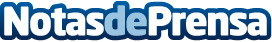 Cione acerca al sector la implantación de la Audiología en Óptica con una masterclass abierta y gratuitaSe va a impartir desde la plataforma Cione University, en colaboración con Vicente Moya. La Masterclass será impartida por José Manuel Villareal y estará estructurada en 5 webinars. Esta iniciativa de formación se enmarca en el 50 Aniversario de la cooperativa, como otro de los actos de este 2023, el Año CioneDatos de contacto:Javier Bravo+34606411053Nota de prensa publicada en: https://www.notasdeprensa.es/cione-acerca-al-sector-la-implantacion-de-la_1 Categorias: Nacional Medicina Emprendedores Eventos Universidades Webinars http://www.notasdeprensa.es